VOTRE NOM : ___________________________________________  DATE : __________________PROGRAMMES ASL 2022/2023Des programmes réguliers ou ponctuels pour répondre aux besoins fondamentaux des jeunes adultes autistes de haut niveau de fonctionnementVeuillez indiquer tous les programmes auxquels vous aimeriez participer.La tenue de chacun des programmes sera confirmée lors de l’inscription et dépendra du nombre d’inscriptions. Notez qu’en raison de la pandémie, il est possible que certains programmes soient offerts de façon virtuelle ou reportés.DISPONIBILITÉJe suis disponible à temps plein, de jour ou de soir :  __________________________________ OU Je suis disponible à temps partiel aux moments suivants : **Transmettre le formulaire complété en format word à : info@autismesanslimites.orgJe confirme que les informations fournies sont véridiques (à signer lors de la première rencontre).Signature : ____________________________________________Date : __________________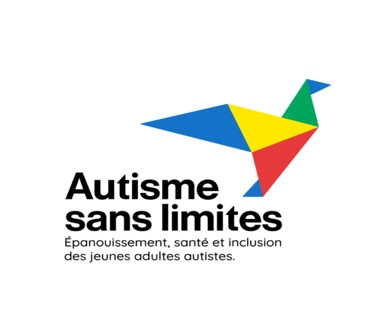 Autisme sans limitesDemande d’admissionÉtudiants non autistes ou stagiaires2022/2023Les CLUBS… pour vivre ses passions et cultiver ses relations 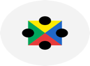 Le Club des soirées d’antanAprès-midi ou soirées de jeux de sociétéLes soirées du LOFTActivités variées pour le simple plaisir d’être ensemble ! (Ici on jase, karaoké, guitare au coin du feu, etc.)Cherche, trouve et... prends une photo!Chasses aux trésors et rallyes, en ville et ailleurs Ciné-Club d’ASLUne soirée cinéma en vrai ou ... sur zoom!Les Clubs des passionnés Ateliers variés : humour, écriture, cuisine, couture, photos, astronomie, échecs, ornithologie, etc..Club de rencontres d’ASL À la recherche de l’amitié ou de l’amour… (Pré-requis : Des relations harmonieuses… ça se cultive ! et admission confirmée par le Comité de sélection)Le BIEN-ÊTRE… pour prendre soin de sa santé et nourrir son esprit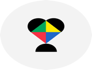 YogaPour le bien du corps et la paix de l’esprit… L’Art dans tous ses états -Beaux arts et création (MBAM)Exploration des émotions via l’art visuel et la création artistique au Musée des Beaux-Arts de MontréalL’Art dans tous ses états -Danse/Théâtre/Théâtre documentaire (GBC/TNM/Cie Porte-parole)Exploration des émotions via la danse et le théâtre avec les Grands ballets, le TNM et la cie Porte-parole.Cuisiner santé, c’est facile et… c’est bon!  (ITHQ)Développer son autonomie en cuisine et de saines habitudes alimentairesÀ vos marques… Prêts? BOUGEZ ! et Le LOFT au parcActivités physiques et de plein airÇa marche!Club de marche et de plein air : On met un pied devant l’autre et on avance ! Des relations harmonieuses… ça se cultive!  (Programme PEERS)Développer, approfondir, entretenir de bonnes relations avec les autres-Pré-requis au Club de rencontres d’ASLDes relations harmonieuses… ça se pratique!  On fait de l’impro avec les pros de la Ligue nationale d’improUne vie intime saine et épanouie… (Avec l’équipe d’Isabelle Hénault de la Clinique Autisme et Asperger)Précieux conseils pour bien vivre ses relations amoureuses et sexuelles Le PROJET DE VIE… pour développer son autonomie et construire sa vie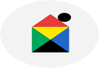 En route vers l’autonomie — (Programme sur 2 ou 3 jours /semaine)Développement de son autonomie; prise en charge de sa vie et de ses relations, de sa santé physique et mentale; finances et consommation; justice et lois; démocratie et implication citoyenne; déplacements et voyages; autonomie résidentielle, employabilité et marché du travail; etc..À la rencontre de ma sociétéConférences, entretiens et visites pour mieux comprendre sa société et en côtoyer ses acteurs clés Les Studios d’ASLExploration de différents milieux de travail et expérimentation de différents métiers          De chez-nous à … chez-moi!Soutien à la transition vers l’autonomie résidentielle  *Ponctuel au besoin     AMPMSOIRLUNDIMARDIMERCREDIJEUDIVENDREDISAMEDIINFORMATIONS GÉNÉRALESDate de naissance (Jour/Mois/Année) :Sexe à la naissance : Sexe auquel je m’identifie : No d’Assurance-maladie + date d’expiration :Adresse et code postal :Numéro de téléphone :Courriel :Langues parlées :SCOLARITÉ/EXPÉRIENCEÉtablissement scolaire, domaine d’études, niveau :   Expérience de bénévolat (endroits, tâches, clientèle) : Compétences ou talents particuliers :MOTIVATIONPourquoi voulez-vous participer à nos activités auprès de nos jeunes adultes autistes ? Avez-vous un lien particulier avec l’autisme ? RÉFÉRENCESAvez-vous une preuve de vaccination contre la covid-19 ?Avez-vous des antécédents judiciaires?RÉFÉRENCES Nom et coordonnées d’un enseignant ou d’un employeur qui vous connaît depuis plus d’un an :